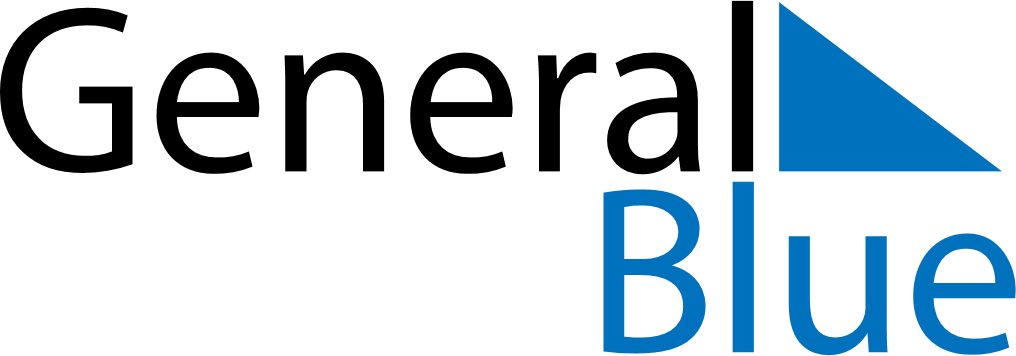 May 2025May 2025May 2025May 2025HungaryHungaryHungaryMondayTuesdayWednesdayThursdayFridaySaturdaySaturdaySunday12334Labour DayMother’s Day5678910101112131415161717181920212223242425National Defense Day26272829303131